Izštevanka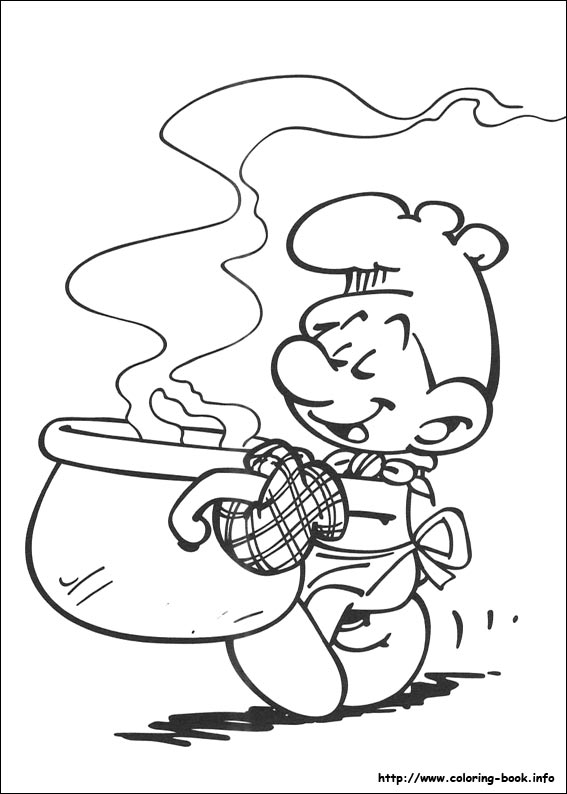 Besedilo: Anja ŠtefanGlasba: Tadeja VulcKuham, kuham cele dni,bolj kot kuham, bolj diši,velik lonec, majhna miš,kar ostane, ti dobiš.Kuham, kuham cele dni,bolj kot kuham, bolj diši,kuham, kuham, kuham, kuham,kuham, kuham, kuham, kuham.Velik lonec, majhna miš,kar ostane, ti dobiš.Kuham, kuham cele dni,bolj kot kuham, bolj diši,velik lonec, majhna miš,kar ostane, ti dobiš.Kuham, kuham cele dni,kuham, kuham, kuham, kuham, kuham, kuham,kuham, kuham cele dni,bolj kot kuham, bolj diši,kuham, kuham, kuham, kuham,kuham, kuham, kuham, kuham.Velik lonec, majhna miš,kar ostane, ti dobiš.Posnetek pesmi:  https://www.youtube.com/watch?v=MQ-CkytCN_c 